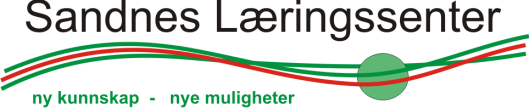 Skolerute for 2020/2021Skolerute for 2020/2021Skolerute for 2020/2021Skolerute for 2020/2021Skolerute for 2020/2021Skolerute for 2020/2021Skolerute for 2020/2021Skolerute for 2020/2021Skolerute for 2020/2021Skolerute for 2020/2021Skolerute for 2020/2021Skolerute for 2020/2021Skolerute for 2020/2021Skolerute for 2020/2021Skolerute for 2020/2021Skolerute for 2020/2021Skolerute for 2020/2021Skolerute for 2020/2021Skolerute for 2020/2021Skolerute for 2020/2021Skolerute for 2020/2021Skolerute for 2020/2021Skolerute for 2020/2021Skolerute for 2020/2021Skolerute for 2020/2021Skolerute for 2020/2021Skolerute for 2020/2021Skolerute for 2020/2021Skolerute for 2020/2021Skolerute for 2020/2021Skolerute for 2020/2021Skolerute for 2020/2021Skolerute for 2020/2021Skolerute for 2020/2021august 2020august 2020august 2020august 2020august 2020august 20201111september 2020september 2020september 2020september 2020september 2020september 20202222oktober 2020oktober 2020oktober 2020oktober 2020oktober 2020oktober 2020oktober 2020oktober 2020oktober 2020oktober 2020oktober 20201717171717UkemationtofrløsøUkemationTofrløsøUkeUkemamatitionontotofrfrløløsøsø311236123456404011223344323456789377891011121341415566778899101011113310111213141516381415161718192042421212131314141515161617171818341718192021222339212223242526274343191920202121222223232424252535242526272829304028293044442626272728282929303031313631november 2020november 2020november 2020november 2020november 2020november 20201919desember 2020desember 2020desember 2020desember 2020desember 2020desember 20201414januar 2021januar 2021januar 2021januar 2021januar 2021januar 2021januar 2021januar 2021januar 2021januar 2021januar 20211919191919UkemationtofrløsøUkemationtofrløsøUkemamatitionontotofrfrløløsøsøsø44149123456531122333452345678507891011121314455557788991010104691011121314155114151617181920211111212131314141515161617171747161718192021225221222324252627318181919202021212222232324242448232425262728292829303142525262627272828292930303131314930februar 2021februar 2021februar 2021februar 2021februar 2021februar 20212020mars 2021mars 2021mars 2021mars 2021mars 2021mars 20211515april 2021april 2021april 2021april 2021april 2021april 2021april 2021april 2021april 2021april 2021april 2021april 20211919191919UkemationtofrløsøUkemationtofrløsø121313mamatitionontotofrfrløløsøsøsø51234567912345671213131122334446891011121314108910111213141214145566778899101011111171516171819202111151617181920211215151212131314141515161617171818188222324252627281222232425262728121616191920202121222223232424252525132930311217172626272728282929303012mai 2021mai 2021mai 2021mai 2021mai 2021mai 20211616juni 2021juni 2021juni 2021juni 2021juni 2021juni 20211414juli 2021juli 2021juli 2021juli 2021juli 2021juli 2021juli 2021juli 2021juli 2021juli 2021juli 2021juli 2021juli 2021juli 2021juli 2021juli 2021UkemationtofrløsøUkemationtofrløsøUkemamatitionontotofrfrløløsøsøsø171222123456261122334441834567892378910111213275566778899101011111119101112131415162414151617181920281212131314141515161617171818182017181920212223252122232425262729191920202121222223232424252525212425262728293026282930302626272728282929303031312231Planleggingsdag - fridag deltaker6 planleggingsdager skoledagerHøstsemester:  17 uker     Vårsemester:  21 uker     Sum:            Planleggingsdager: 6Høstsemester:  17 uker     Vårsemester:  21 uker     Sum:            Planleggingsdager: 6Høstsemester:  17 uker     Vårsemester:  21 uker     Sum:            Planleggingsdager: 6Skolestart dagtid, deltakereSkolestart dagtid, deltakereMandag 17.august 2020Kveldskurs norsk/høst: 24. august – 9. desemberKveldskurs 50 t: 7. september – 9. novemberKveldskurs norsk/høst: 24. august – 9. desemberKveldskurs 50 t: 7. september – 9. novemberKveldskurs norsk/vår:	18. jan – 10. maiKveldskurs 50 t samf/vår: 25. jan – 7. aprilHøstferie: Høstferie: Uke 41Vinterferie:Vinterferie:Uke 9Siste skoledag før jul: 22.12.20Siste skoledag før jul: 22.12.20Siste skoledag: Fredag 18.06.2021